2.1 TÍTULO DA INICIATIVA INOVADORA: Limite de 150 caracteres com espaço.2.2 DATA DE INÍCIO DA IMPLANTAÇÃO DA INICIATIVA INOVADORA: Inserir uma data.2.3 ORGANIZAÇÃO(ÕES) PÚBLICA(S) CORRESPONSÁVEL(IS)1 PELA INICIATIVA INOVADORA: Caso o projeto compartilhe a responsabilidade com outra(s) organização(ões) pública(s), insira o nome e a sigla de ada uma.  Deixe em branco caso o projeto não compartilhe corresponsabilidade.Limite de 500 caracteres com espaço).1Organização Pública Corresponsável: entidade pública que partilha em igual ou menor grau de responsabilidade na execução do projeto, comprometendo-se com a efetividade das ações e/ou resultados. Não contempla entes parceiros.2.4 EQUIPE RESPONSÁVEL PELA INICIATIVA INOVADORA:Preencha os campos com o nome completo e a sigla do órgão de cada integrante da equipe responsável pelo projeto, relacionando com a função desempenhada por cada um(a). O regulamento limita em 08 (oito) pessoas como integrantes e 06 (seis) pessoas no apoio técnico. O número de integrantes deve ser maior que o de apoio técnico.2.5 PALAVRAS CHAVES: Dentre as palavras-chave abaixo, selecione 03 (três) que representam a iniciativa.3.1 QUAL ERA SITUAÇÃO-PROBLEMA A SER ENFRENTADA? Descreva a situação problema. (Limite de 1.000 caracteres com espaço.)3.2 QUAL FOI A INICIATIVA INOVADORA IMPLEMENTADA? Descreva a iniciativa implementada. (Limite de 1.000 caracteres com espaço.)3.3 QUAL É O OBJETIVO GERAL DA INICIATIVA? Aponte o principal objetivo da iniciativa. (Limite 250 caracteres com espaço).3.4 QUAIS SÃO OS OBJETIVOS ESPECÍFICOS DA INICIATIVA? Liste em tópicos os objetivos específicos para alcançar o objetivo geral. (Limite 1.000 caracteres com espaço).3.5 QUAL É O PÚBLICO-ALVO? Mencione os diferentes públicos beneficiados. (Limite 500 caracteres com espaço).3.6 QUAIS FORAM AS PRINCIPAIS ETAPAS DA IMPLANTAÇÃO DA INICIATIVA? Detalhe as etapas necessárias para a construção e a implementação da iniciativa. (Limite de 3.000 caracteres com espaço).3.7. QUAIS FORAM OS PRINCIPAIS DESAFIOS ENCONTRADOS NO DESENVOLVIMENTO DA INICIATIVA INOVADORA E COMO FORAM SUPERADOS OU MITIGADOS? Relate as principais dificuldades enfrentadas e de que maneira foram resolvidas e mitigadas. (Limite de 2.000 caracteres com espaço).3.8 QUAIS FORAM OS RESULTADOS ATINGIDOS PELA INICIATIVA? Preencha cada linha da tabela abaixo com 01 (um) resultado obtido pela iniciativa, associando-o a um objetivo específico citado no item 3.4 e apontando o método a ser utilizado para mensurá-lo. Utilize no mínimo 04 (quatro) linhas e no máximo 1O (dez) linhas.3.9 QUAIS FORAM OS PRINCIPAIS FATORES QUE CONTRIBUIRAM PARA O SUCESSO DA INICIATIVA?Escreva em tópicos os fatores e/ou as condições que foram importantes para o alcance dos objetivos. (Limite de 2.000 caracteres com espaço).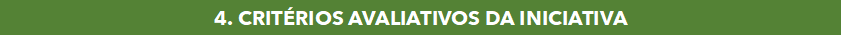 4.1. QUAL É A RELEVÂNCIA DO PROJETO PARA A SOCIEDADE? COMO O PROJETO SE RELACIONA COM OS OBJETIVOS DE DESENVOLVIMENTO SUSTENTÁVEL (ODS)1 DA ONU?Expresse a relevância e a contribuição do projeto para a sociedade, destacando os impactos positivos alcançados ou esperados na vida das pessoas. Os proponentes devem expressar de maneira clara essa intencionalidade, relacionando-a com todos os Objetivos de Desenvolvimento Sustentável (ODS) da Organização das Nações Unidas (ONU) incorporados na iniciativa. (Limite de 2.000 caracteres com espaço). Insira em cada linha 01 (um) Objetivo de Desenvolvimento Sustentável da ONU, relacionando ao modo que o projeto contribui para atingi-lo.1Acesse os 17 Objetivos de Desenvolvimento Sustentável em https://brasil.un.org/pt-br/sdgs4.2 USO DE METODOLOGIAS PARTICIPATIVAS.Evidencie a utilização de metodologias capazes de incorporar a participação dos diversos atores da sociedade, enquanto sujeitos ativos na construção de um serviço público de qualidade. Os proponentes devem descrever como a iniciativa/ação/trabalho envolveu as(os) beneﬁciárias(os) - cidadãs(ãos) ou servidoras(es) - em uma ou mais etapas (ideia, planejamento, execução e avaliação), destacando a metodologia, formatos ou instrumentos utilizados em cada uma delas. (Limite de 2.000 caracteres com espaço).4.3. COMO A INICIATIVA/PRÁTICA PODE SER REPLICADA?Apresente as possibilidades de replicação total ou parcial do projeto em outros ambientes públicos, considerando os métodos, técnicas e práticas utilizados e como a iniciativa foi planejada para isso. Descreva se Iniciativa já tenha sido replicada em outro órgão/ente. (Limite de 2.000 caracteres com espaço).4.4 COMO OS RECURSOS FORAM UTILIZADOS? DEMONSTRE A EFICIÊNCIA DA INICIATIVA. Especifique os recursos envolvidos na execução da iniciativa/prática, seguindo a divisão de cada tipo de recurso, comparando com a forma anterior de execução. Evidencie a capacidade de atingir os objetivos, mostrando os melhores resultados alcançados e relacionando com a economicidade gerada e evidenciando os indicadores. Deixe a célula em branco caso o projeto não possua recurso que se enquadre no tipo solicitado.4.5 DEMONSTRE QUE A IMPLEMENTAÇÃO DA INICIATIVA TEVE POR BASE A UTILIZAÇÃO DE INSTRUMENTOS DE QUALIDADE.Evidencie a utilização de avaliação de satisfação dos usuários; metas de desempenho na gestão (uso dos métodos de gestão) e instrumentos de controle qualidade, Ex.: ISO 9000. (Limite de 2.000 caracteres com espaço).4.6. DEMONSTRE QUE A INICIATIVA GEROU CONTRIBUIÇÃO TÉCNICA PARA SEU CAMPO DE ATUAÇÃO.Evidencie a publicação técnica ou geral sobre a iniciativa/prática; descreva as metodologias, métodos e ferramentas utilizados. (Limite de 2.000 caracteres com espaço).4.7. DEMONSTRE QUE A INICIATIVA É ORIGINAL E TEVE BAIXA COMPLEXIDADE EM SUA EXECUÇÃO.Evidencie que o desafio foi solucionado de forma original, simples e inédita; descreva as metodologias, métodos e ferramentas utilizados. (Limite de 2.000 caracteres com espaço).4.8. A INICIATIVA FOI OU POSSUI POTENCIAL DE SER INCORPORADA DE FORMA PERMANENTE?Descreva como a iniciativa/prática foi ou tem potencial de ser incorporada de forma permanente, destacando os métodos, formatos ou instrumentos utilizados, bem como a existência de gestão de informações e processos que garantam essa continuidade. (Limite de 2.000 caracteres com espaço).4.9. QUAIS SÃO OS MECANISMOS DE TRANSPARÊNCIA QUE A INICIATIVA/PRÁTICA PROMOVE?Especifique os meios utilizados para tornar pública as informações da iniciativa/prática, possibilitando que as pessoas acompanhem as ações realizadas bem como se as informações disponibilizadas são compreensíveis e disponíveis. Anexe a publicidade que deu eficácia ao ato. (Limite de 1.000 caracteres com espaço).4.10. QUAIS AS ORGANIZAÇÃO(ÕES) PÚBLICA(S) E PRIVADAS PARCEIRAS?Caso a iniciativa/prática compartilhe a parceria com outra(s) organização(ões) pública(s) ou privada, insira o nome e a sigla de cada uma. Deixe em branco caso a iniciativa/prática não tenha parcerias. Insira em cada linha 01 (uma) pessoa ou entidade parceira, justificando o seu envolvimento e/ou contribuição para o alcance dos objetivos. Utilize no máximo 10 (dez) linhas.5. PERSPECTIVAS FUTURAS.Especifique os meios utilizados para tornar pública as informações da iniciativa/prática, possibilitando que as pessoas acompanhem as ações realizadas bem como se as informações disponibilizadas são compreensíveis e disponíveis. Anexe a publicidade que deu eficácia ao ato. (Limite de 1.000 caracteres com espaço).IMAGENS ILUSTRATIVAS DA INICIATIVA.Clique no centro de cada figura abaixo para inserir uma imagem (PNG ou JPG) que ilustre as ações da iniciativa.NOMEFUNÇÃOSIGLA DO ÓRGÃO Agropecuária Educação Infraestrutura Saúde Comunicação Engajamento de Servidores Meio Ambiente Segurança Pública Gestão Administrativa Mobilidade Urbana Tecnologia Economia Direitos Humanos Gestão de Conhecimento Participação Cidadã Transparência DesburocratizaçãoOBJETIVO DA INICIATIVARESULTADO ALCANÇADOMÉTODO DE AVALIAÇÃOInsira o objetivo ematé 150 caracteres com espaço.Ex: Informar agricultores sobre maneiras mais eficientes de uso do solo.Insira o resultado obtido em até 250 caracteres com espaço.Ex: Capacitação de 1/4 dos agricultores da macrorregião central.Insira o modo de mensuração do resultado em até 150 caracteres com espaço.Ex: Calculado a partir dos registros de presença: no de pessoas participantes I no de agricultores da região.Informe o número e o nome do ODS.Ex: 16 – Paz, Justiça e instituições eficazes.FORMA DE CONTRIBUIÇÃO DA INICIATIVA.Explique como a iniciativa/prática tem atuado para o alcance do ODS mencionado. (Por linha, limite de 350 caracteres com espaço). Ex: Detalhar como de forma objetiva a Iniciativa/Prática promove a redução da taxa de mortalidade das mais diversas formas de violência contribuindo com sociedades mais pacíficas e a promoção da justiça para todos.Recursos Humanos. Mencione a função e a atuação das pessoas envolvidas nas atividades da iniciativa/prática. Evidencie indicadores de melhoria de clima organizacional. (Limite de 1.000 caracteres com espaço).Recursos Financeiros. Especifique como os recursos monetários foram aplicados às atividades do projeto. Evidencie a economicidade gerada com racionalidade no uso do recurso público e menor percentual de desperdício. (Limite de 1.000 caracteres com espaço).Recursos Tecnológicos. Indique instrumentos, interfaces e plataformas tecnológicas utilizadas nas atividades da iniciativa/prática. Evidencie indicadores de melhora no resultado do serviço público. (Limite de 1.000 caracteres com espaço).Outros Recursos. Informe outros recursos que são ou foram necessários nas atividades da iniciativa/prática. (Limite de 1.000 caracteres com espaço). NOME DA PARCERIA Informe o nome da pessoa ou entidade parceira (Por linha, limite de 150 caracteres com espaço).CONTRIBUIÇÃO DA PARCERIA NA INICIATIVA/PRÁTICA Explique como a pessoa ou entidade parceira colaborou com as atividades da iniciativa/prática. (Por linha, limite de 350 caracteres com espaço).